BP Energy Center					Today’s Date: ___________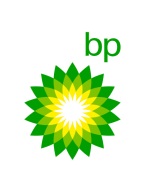 Usage Request FormI have read and agree to abide by the BP Energy Center Usage Guidelines.                                                     __ 		         		 	     			                                                                                                               
Signature									DateALL REQUESTS MUST BE SUBMITTED A MINIMUM OF TWO WEEKS IN ADVANCE. PLEASE FILL OUT FORM COMPLETELY. INCOMPLETE REQUESTS WILL BE RETURNED.Email: bpenergycenter@bp.comFax Number (907) 564-4955Phone Number (907) 743-4271www.bpenergycenter.comPreferred Meeting Setup - we will do our best to accommodate your set-up requestPreferred Meeting Setup - we will do our best to accommodate your set-up requestPreferred Meeting Setup - we will do our best to accommodate your set-up requestPreferred Meeting Setup - we will do our best to accommodate your set-up requestPreferred Meeting Setup - we will do our best to accommodate your set-up requestBP Energy CenterOfficial Use Only         Birch  Aspen  Alder  Cottonwood  Fir  Spruce  Willow  BOOKED Classroom-style U-Shape                      Living Room (club chairs) U-Shape                      Living Room (club chairs) U-Shape                      Living Room (club chairs) U-Shape                      Living Room (club chairs)BP Energy CenterOfficial Use Only         Birch  Aspen  Alder  Cottonwood  Fir  Spruce  Willow  BOOKED Theater-style (no tables) Rounds (groups of 6)         Conference (hollow square) Rounds (groups of 6)         Conference (hollow square) Rounds (groups of 6)         Conference (hollow square) Rounds (groups of 6)         Conference (hollow square)BP Energy CenterOfficial Use Only         Birch  Aspen  Alder  Cottonwood  Fir  Spruce  Willow  BOOKED Other/special (describe): Other/special (describe): Other/special (describe): Other/special (describe): Other/special (describe):BP Energy CenterOfficial Use Only         Birch  Aspen  Alder  Cottonwood  Fir  Spruce  Willow  BOOKEDCatering:   Yes*  No                   *If yes, please request all catering directly to NMS by calling 564-4107.                    You will be billed directly by NMS Catering Services for this serviceOrganization Name:Catering:   Yes*  No                   *If yes, please request all catering directly to NMS by calling 564-4107.                    You will be billed directly by NMS Catering Services for this serviceOrganization Name:Catering:   Yes*  No                   *If yes, please request all catering directly to NMS by calling 564-4107.                    You will be billed directly by NMS Catering Services for this serviceOrganization Name:Catering:   Yes*  No                   *If yes, please request all catering directly to NMS by calling 564-4107.                    You will be billed directly by NMS Catering Services for this serviceOrganization Name:Catering:   Yes*  No                   *If yes, please request all catering directly to NMS by calling 564-4107.                    You will be billed directly by NMS Catering Services for this serviceOrganization Name:BP Energy CenterOfficial Use Only         Birch  Aspen  Alder  Cottonwood  Fir  Spruce  Willow  BOOKEDCatering:   Yes*  No                   *If yes, please request all catering directly to NMS by calling 564-4107.                    You will be billed directly by NMS Catering Services for this serviceOrganization Name:Catering:   Yes*  No                   *If yes, please request all catering directly to NMS by calling 564-4107.                    You will be billed directly by NMS Catering Services for this serviceOrganization Name:Catering:   Yes*  No                   *If yes, please request all catering directly to NMS by calling 564-4107.                    You will be billed directly by NMS Catering Services for this serviceOrganization Name:Catering:   Yes*  No                   *If yes, please request all catering directly to NMS by calling 564-4107.                    You will be billed directly by NMS Catering Services for this serviceOrganization Name:Catering:   Yes*  No                   *If yes, please request all catering directly to NMS by calling 564-4107.                    You will be billed directly by NMS Catering Services for this serviceOrganization Name:Organization Address:Organization Address:Organization Address:Organization Address:Number of People:Number of People:Name of Function:(as it will appear on directory)Name of Function:(as it will appear on directory)Name of Function:(as it will appear on directory)Name of Function:(as it will appear on directory)Name of Function:(as it will appear on directory)Name of Function:(as it will appear on directory)Meeting Day & Date:Meeting Day & Date:Alternate Day & Date:Alternate Day & Date:Arrival Time  &  Departure Time:Arrival Time  &  Departure Time:Meeting Coordinator:Meeting Coordinator:Meeting Coordinator:Meeting Coordinator:Phone Number:Phone Number:E-mail Address:E-mail Address:E-mail Address:E-mail Address:Fax Number:Fax Number:Purpose of Event:Purpose of Event:Purpose of Event:Purpose of Event:Purpose of Event:Purpose of Event:EQUIPMENT SELECTIONEQUIPMENT SELECTION Podium Podium LCD Projector Wireless Handheld Microphone Wireless Handheld Microphone Wireless Handheld Microphone Registration Table Registration Table TV/VCR/DVD Wireless Lapel Microphone Wireless Lapel Microphone Wireless Lapel Microphone Flip Chart ( 1  2) Flip Chart ( 1  2) Teleconferencing Table Microphone Table Microphone Table Microphone Stand Microphone NO EQUIPMENT NEEDED Stand Microphone NO EQUIPMENT NEEDED Stand Microphone NO EQUIPMENT NEEDED*** EQUIPMENT PROVIDED UPON AVAILABILITY ***Room setup & equipment request must be finalized no later than 5 business days prior to event*** EQUIPMENT PROVIDED UPON AVAILABILITY ***Room setup & equipment request must be finalized no later than 5 business days prior to event*** EQUIPMENT PROVIDED UPON AVAILABILITY ***Room setup & equipment request must be finalized no later than 5 business days prior to event*** EQUIPMENT PROVIDED UPON AVAILABILITY ***Room setup & equipment request must be finalized no later than 5 business days prior to event*** EQUIPMENT PROVIDED UPON AVAILABILITY ***Room setup & equipment request must be finalized no later than 5 business days prior to event*** EQUIPMENT PROVIDED UPON AVAILABILITY ***Room setup & equipment request must be finalized no later than 5 business days prior to event